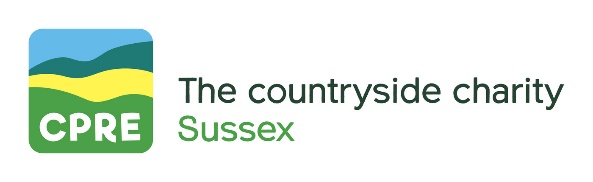 Report a planning threatPlease can you complete the information below and email this form to: info@cpresussex.org.ukYour nameYour email addressPlanning application   reference numberLocal authority district Name of town, village or nearest townNumber of dwellings proposedWhy it is important e.g. threatening ancient woodland